MISSION 1 : Se créer un compte sur SCRATCH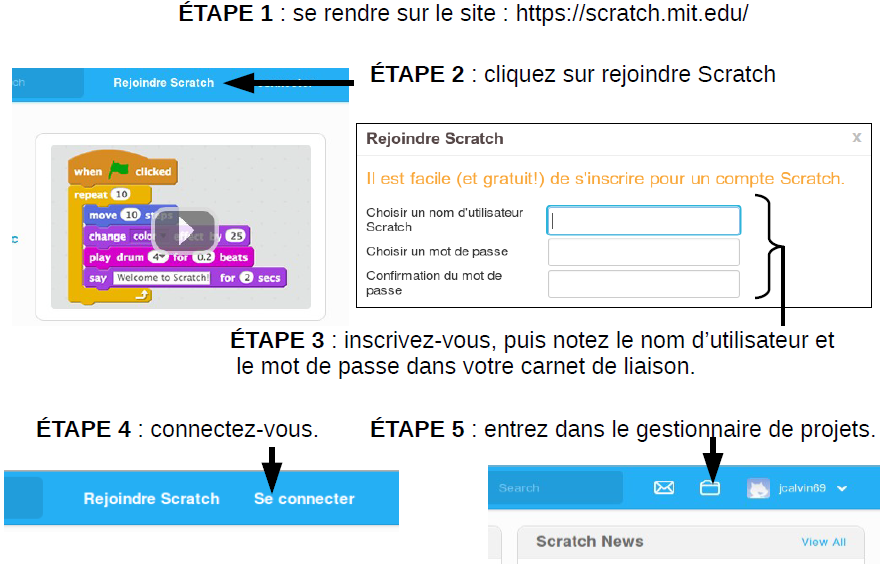 MISSION 2 : Découvrir quelques fonctionnalités de SCRATCHEffectue dans l'ordre, le programme indiqué sur chaque carte (coche les cartes que tu as faites)change la couleur		bouge en rythme		avec les flèches		dis quelques choses		glisser				suis la souris			danse le twist			tourbillon spirale		anime le			déplacer et animer		un bouton surprise		compte les points		MISSION 3 : Réalise quelques défisDéfi n°1Ecrire un script qui déplace le lutin vers la droite quand on appuie sur la touche « flèche droite » du clavier.Ajouter la possibilité d’aller vers la gauche quand on appuie sur la touche « flèche gauche ». Enfin, ajouter la possibilité d’aller vers le haut, vers le bas de la scène.Défi n°2Écrire un script afin que le chat dise "Salut la foule" quand on presse sur la touche "ESPACE".Ajouter un second lutin de votre choix.Écrire un script afin que le chat dise « Bonjour » quand il touche le second lutin.Défi n°3Écrire un script pour le second lutin permettant de le faire avancer indéfiniment et de le faire rebondir chaque fois qu’il atteint un bord.Essayons de faire en sorte que ce second lutin se promène dans toute la scène. Compléter son script pour qu’il démarre en haut à gauche de la scène et qu’il la traverse « en diagonale ».Défi n°4Ecrire un script afin que le chat demande ton prénom quand on clique sur le drapeau vertCompléter le script pour que le chat dise "Bonjour, prénom"Défi n°5Ecrire un script respectant les contraintes suivantes :Quand on presse sur le drapeau vert, le chat demande "Quel est le mot de passe ?". Si l’utilisateur répond 1234 alors le chat affiche "BRAVO, tu as trouvé le bon code" et le lutin change de costume.Sinon le chat affiche "DESOLE, ce n’est pas le bon code" et le lutin garde son costume.Défi n°6Créez un nouveau lutinProgrammer ce lutin pour qu'il dessine un carré rouge, puis un triangle équilatéral vert, un hexagone en bleu.Défi n°7Faire un programme d'entrainement aux tables de multiplication pour les classes de 6èmesOn pourra commencer par la table de 4.Voici le début d'un programme qui peut vous aider.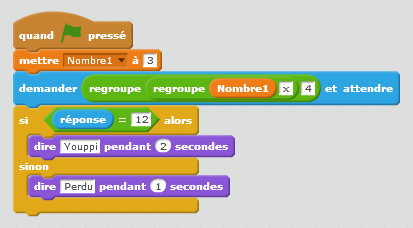 Améliorez-le, soyez créatif !Défi n°8Ouvrir le fichier "labyrinthe.sb2" (il se trouve dans GROUPE/TRAVAIL/MATHS)Ecris un programme pour que :le chat se déplace à l'aide des flèchessi le chat touche les bords du labyrinthe alors le chat retourne au départsi le chat touche la souris alors la souris dise "Mince, tu m'as trouvée"Améliore ton programme en rajoutant un "lutin ennemi" qui se déplace à travers le labyrinthe et que si le chat touche ce lutin ennemi, il dise "Oh tu m'as tué" et le script s'arrête.MISSION 4 : Partage tes projets dans le studio de la classe (4A)Copie dans la barre d'adresse le lien vers le studio de la classe :https://scratch.mit.edu/studios/1859733/Clique ensuite sur ajouter des projets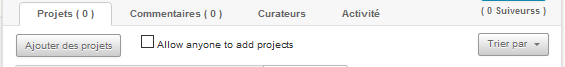 Une fenêtre s'ouvre en bas, il te suffit de cliquer sur les projets que tu souhaites faire partager.Pour essayer, partage ton projet sur le labyrinthe (défi 8)Défi n°1 Utilise les blocs suivants  ou  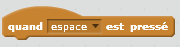 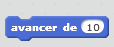 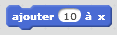 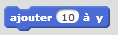 Défi n°2 question 1Utilise les blocs suivants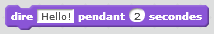 Défi n°2 question 3Utilise les blocs suivants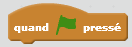 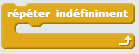 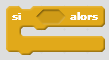 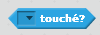 Défi n°3 question 1Utilise les blocs suivants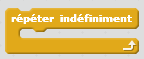 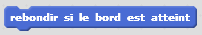 Défi n°3 question 2Utilise les blocs suivants           ou          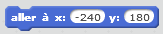 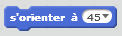 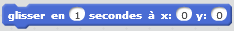 Défi n°4Utilise les blocs suivants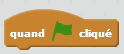 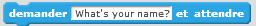 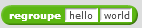 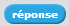 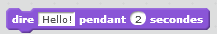 Défi n°5Utilise les blocs suivants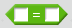 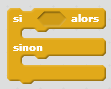 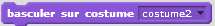 Défi n°6Utilise les blocs suivants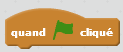 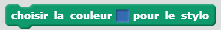 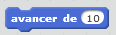 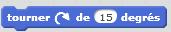 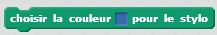 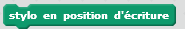 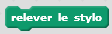 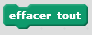 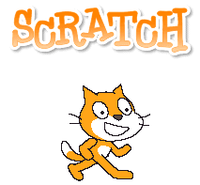 Séquence     Prise en main de 